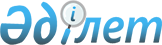 О размещении государственного образовательного заказа на подготовку специалистов с техническим и профессиональным образованием в организациях образования, финансируемых из республиканского бюджета на 2016-2017 учебный годПриказ и.о. Министра образования и науки Республики Казахстан от 12 августа 2016 года № 501. Зарегистрирован в Министерстве юстиции Республики Казахстан 24 сентября 2016 года № 14257

      В соответствии с постановлением Правительства Республики Казахстан от 18 июня 2016 года № 354 "Об утверждении государственного образовательного заказа на подготовку специалистов с высшим и послевузовским образованием, а также с техническим и профессиональным, послесредним образованием в организациях образования, финансируемых из республиканского бюджета (за исключением организаций образования, осуществляющих подготовку специалистов для Вооруженных Сил, других войск и воинских формирований, а также специальных государственных органов), на 2016-2017 учебный год" ПРИКАЗЫВАЮ:



      1. Разместить государственный образовательный заказ на подготовку специалистов с техническим и профессиональным образованием в организациях образования, финансируемых из республиканского бюджета на 2016-2017 учебный год согласно приложению к настоящему приказу.



      2. Департаменту бюджетного планирования (Рахметова Ж.) обеспечить финансирование организаций технического и профессионального образования, финансируемых из республиканского бюджета, в соответствии с контингентом обучающихся.



      3. Департаменту технического и профессионального образования (Жунусов Е.Г.) в установленном законодательством порядке обеспечить: 



      1) государственную регистрацию настоящего приказа в Министерстве юстиции Республики Казахстан;



      2) в течение десяти календарных дней после государственной регистрации настоящего приказа направление копий настоящего приказа для официального опубликования в информационно-правовой системе "Әділет" и периодических печатных изданиях на электронном носителе с приложением бумажного экземпляра, заверенного гербовой печатью;



      3) в течение пяти рабочих дней со дня получения зарегистрированного приказа от Министерства юстиции Республики Казахстан направление его копии в Республиканское государственное предприятие на праве хозяйственного ведения "Республиканский центр правовой информации Министерства юстиции Республики Казахстан" для включения в Эталонный контрольный банк нормативных правовых актов Республики Казахстан;



      3) размещение настоящего приказа на интернет-ресурсе Министерства образования и науки Республики Казахстан;



      4) в течение десяти рабочих дней после государственной регистрации настоящего приказа в Министерстве юстиции Республики Казахстан представление в Департамент юридической службы и международного сотрудничества Министерства образования и науки Республики Казахстан сведений об исполнении мероприятий, предусмотренных подпунктами 1), 2) и 3) настоящего пункта.



      4. Контроль за исполнением настоящего приказа возложить на вице-министра образования и науки Республики Казахстан Суханбердиеву Э.А.



      5. Настоящий приказ вводится в действие после дня его первого официального опубликования.

  

Государственный образовательный заказ

на подготовку специалистов с техническим и профессиональным образованием в организациях образования, финансируемых из республиканского бюджета на 2016-2017 учебный год
					© 2012. РГП на ПХВ «Институт законодательства и правовой информации Республики Казахстан» Министерства юстиции Республики Казахстан
				      И.о. Министра образования и науки

Республики КазахстанЭ. Суханбердиева

Приложение 

к приказу и.о. министра

образования и науки 

Республики Казахстан

от 12 августа 2016 года № 501

№

 Наименование учебных заведений

 В том числе по специальностям

 В том числе по специальностям

 В том числе по специальностям

 В том числе по специальностям

 В том числе по специальностям

 В том числе по специальностям

 В том числе по специальностям

 

№

 Наименование учебных заведений

 Наименование специальностей

 Количество (человек.)

 в том числе с казахским языком обучения

 На базе 9 класса

 в том числе с казахским языком обучения

 На базе 11 класса

 в том числе с казахским языком обучения

 

1

 Товарищество с ограниченной ответственностью "Прикаспийский колледж "Болашак" 

г. Актау

 1104000 – Электрорадиомонтаж морской техники

 20

 20

 20

 20

 -

 -

 

1

 Товарищество с ограниченной ответственностью "Прикаспийский колледж "Болашак" 

г. Актау

 1103000 - Судостроение и техническое обслуживание судовых машин и механизмов

 20

 -

 20

 -

 -

 -

 Всего:

 Всего:

 40

 20

 40

 20

 -

 -

 

2

 Комунальное государственное казенное предприятие "Колледж транспорта" Управления образования Восточно-Казахстанского областного акимата г. Семей

 1103000 - Судостроение и техническое обслуживание судовых машин и механизмов

 40

 -

 25

 -

 15

 -

 Всего:

 Всего:

 40

 -

 25

 -

 15

 -

 

3

 Колледж имени "Абылай хана" г. Кызылорда 

 1517000 - Защита в чрезвычайных ситуациях (по профилю)

 15

 15

 15

 15

 -

 -

 

3

 Колледж имени "Абылай хана" г. Кызылорда 

 0103000 - Физическая культура и спорт

 21

 21

 21

 21

 -

 -

 

3

 Колледж имени "Абылай хана" г. Кызылорда 

 1304000 - Вычислительная техника и программное обеспечение (по видам)

 15

 15

 15

 15

 -

 -

 Всего:

 Всего:

 51

 51

 51

 51

 -

 -

 

4

 Частное учреждение Карагандинский банковский колледж им. Ж.К. Букенова

 1516000 - Пожарная безопасность

 20

 20

 20

 20

 -

 -

 Всего 

 Всего 

 20

 20

 20

 20

 -

 -

 

5

 Комунальное государственное казенное предприятие "Атырауский политехнический колледж имении Саламата Мукашева"

 1013000 – Механообработка контрольно-измерительные приборы и автоматика в промышленности

 15

 15

 15

 15

 -

 -

 Всего 

 Всего 

 15

 15

 15

 15

 -

 -

 

6

 Негосударственное учреждение образования "Республиканский высший технический колледж", г. Уральск

 1309000 - Оптическое и электронное оборудование (по видам)

 10

 -

 -

 -

 10

 -

 Всего 

 Всего 

 10

 -

 -

 -

 10

 -

 

7

 Товарищество с ограниченной ответственностью "Гуманитарно-агроэкономический колледж" Южно-Казахстанская область

 1513000 - Ветеринария

 20

 20

 20

 20

 -

 -

 

7

 Товарищество с ограниченной ответственностью "Гуманитарно-агроэкономический колледж" Южно-Казахстанская область

 0902000 Электроснабжение (по отраслям)

 20

 20

 20

 20

 -

 -

 Всего 

 Всего 

 40

 40

 40

 40

 -

 -

 

8

 Западно-Казахстанский инженерно-технологический колледж, г. Уральск

 1513000 -Ветеринария

 20

 20

 20

 20

 -

 -

 Всего:

 Всего:

 20

 20

 20

 20

 -

 -

 

9

 Учреждение образования "Кызылординский многопрофильный гуманитарно-технический колледж"

 0902000 Электроснабжение (по отраслям)

 15

 15

 15

 15

 -

 -

 

9

 Учреждение образования "Кызылординский многопрофильный гуманитарно-технический колледж"

 1509000 Экология и природоохранная деятельность (по видам)

 5

 5

 5

 5

 -

 -

 Всего:

 Всего:

 20

 20

 20

 20

 

10

 Товарищество с ограниченной ответственностью "Инновационный технический колледж города Алматы"

 1304000 - Вычислительная техника и программное обеспечение (по видам)

 40

 25

 30

 15

 10

 10

 Всего:

 Всего:

 40

 25

 30

 15

 10

 10

 

11

 Частное учреждение образования "Прикаспийский современный колледж", г. Атырау

 1306000 - Радиоэлектроника и связь (по видам)

 25

 25

 25

 25

 -

 -

 Всего 

 Всего 

 25

 25

 25

 25

 -

 -

 

12

 Товарищество с ограниченной ответственностью "Высший колледж APEC Petro Technic" некоммерческого акционерного общества "Холдинг "Кәсіпқор"

 0801000 - Бурение нефтяных и газовых скважин и технология буровых работ (по профилю)

 25

 -

 -

 -

 25

 -

 

12

 Товарищество с ограниченной ответственностью "Высший колледж APEC Petro Technic" некоммерческого акционерного общества "Холдинг "Кәсіпқор"

 0809000 - Эксплуатация нефтяных и газовых месторождений (по профилю)

 50

 -

 -

 -

 50

 -

 

12

 Товарищество с ограниченной ответственностью "Высший колледж APEC Petro Technic" некоммерческого акционерного общества "Холдинг "Кәсіпқор"

 0902000- Электроснабжение (по отраслям)

 50

 -

 -

 -

 50

 -

 

12

 Товарищество с ограниченной ответственностью "Высший колледж APEC Petro Technic" некоммерческого акционерного общества "Холдинг "Кәсіпқор"

 0821000 Технология добычи нефти и газа

 50

 -

 -

 -

 50

 -

 

12

 Товарищество с ограниченной ответственностью "Высший колледж APEC Petro Technic" некоммерческого акционерного общества "Холдинг "Кәсіпқор"

 0823000 - Технология химического инжиниринга

 50

 -

 -

 -

 50

 -

 

12

 Товарищество с ограниченной ответственностью "Высший колледж APEC Petro Technic" некоммерческого акционерного общества "Холдинг "Кәсіпқор"

 0828000 - Технология инжиниринга КИП

 75

 -

 -

 -

 75

 -

 Всего 

 Всего 

 300

 -

 -

 -

 300

 -

 

13

 Комунальное государственное казенное предприятие "Туркестанский гуманитарно-технический колледж" Южно-Казахстанская область

 0105000 - Начальное образование

 25

 25

 -

 -

 25

 25

 

13

 Комунальное государственное казенное предприятие "Туркестанский гуманитарно-технический колледж" Южно-Казахстанская область

 1304000 - Вычислительная техника и программное обеспечение (по видам)

 10

 10

 -

 -

 10

 10

 Всего 

 Всего 

 35

 35

 -

 -

 35

 35

 

14

 Частное образовательное учреждение "Кентауский политехнический колледж", Южно-Казахстанская область

 1302000 –Автоматизация и управление (по профилю)

 20

 -

 20

 -

 -

 -

 Всего 

 Всего 

 20

 -

 20

 -

 -

 -

 

15

 Республиканское государственное казенное предприятие "Семипалатинский финансово -экономический колледж имени Рымбека Байсеитова" Министерства образования и науки Республики Казахстан

 1304000 - Вычислительная техника и программное обеспечение (по видам)

 40

 20

 40

 20

 -

 -

 

15

 Республиканское государственное казенное предприятие "Семипалатинский финансово -экономический колледж имени Рымбека Байсеитова" Министерства образования и науки Республики Казахстан

 1305000 - Информационные системы (по областям применения)

 40

 40

 20

 20

 20

 20

 

15

 Республиканское государственное казенное предприятие "Семипалатинский финансово -экономический колледж имени Рымбека Байсеитова" Министерства образования и науки Республики Казахстан

 0104000 - Профессиональное обучение (по отраслям)

 20

 20

 -

 -

 20

 20

 Всего 

 Всего 

 100

 80

 60

 40

 40

 40

 

16

 Частное учреждение "Жезказганский колледж бизнеса и транспорта"

 1203000 - Организация перевозок и управление движением на железнодорожном транспорте

 10

 10

 -

 -

 10

 10

 

16

 Частное учреждение "Жезказганский колледж бизнеса и транспорта"

 1302000 Автоматизация и управление (по профилю)

 10

 10

 10

 10

 -

 -

 Всего 

 Всего 

 20

 20

 10

 10

 10

 10

 

17

 Коммунальное государственное казенное предприятие "Карагандинский политехнический колледж" Управления образования Карагандинской области

 1517000 - Защита в чрезвычайных ситуациях (по профилю)

 20

 20

 20

 20

 -

 -

 Всего

 Всего

 20

 20

 20

 20

 -

 -

 

18

 Учреждение "Кызылординский гуманитарно-экономический колледж"

 1509000 - Экология и природоохранная деятельность (по видам)

 40

 40

 20

 20

 20

 20

 

18

 Учреждение "Кызылординский гуманитарно-экономический колледж"

 1304000 - Вычислительная техника и программное обеспечение (по видам)

 20

 20

 20

 20

 -

 -

 Всего 

 Всего 

 60

 60

 40

 40

 20

 20

 

19

 Комунальное государственное казенное предприятие "Электротехнический колледж" управления образования Восточно-Казахстанского акимата, г. Семей

 0909000 - Ядерные реакторы и энергетические установки

 20

 -

 -

 -

 20

 -

 Всего 

 Всего 

 20

 -

 -

 -

 20

 -

 

20

 Гуманитарный колледж "Самопознание" гармоничного развития Человека" Республиканского государственного казенного предприятиятия "Национальный научно-практический, образовательный центр "Бөбек" Министерства образования и науки Республики Казахстан

 0105000 - Начальное образование

 25

 25

 -

 -

 25

 25

 

20

 Гуманитарный колледж "Самопознание" гармоничного развития Человека" Республиканского государственного казенного предприятиятия "Национальный научно-практический, образовательный центр "Бөбек" Министерства образования и науки Республики Казахстан

 0111000 - Основное среднее образование

 25

 25

 -

 -

 25

 25

 

20

 Гуманитарный колледж "Самопознание" гармоничного развития Человека" Республиканского государственного казенного предприятиятия "Национальный научно-практический, образовательный центр "Бөбек" Министерства образования и науки Республики Казахстан

 0101000 - Дошкольное воспитание и обучение

 20

 20

 -

 -

 20

 20

 Всего 

 Всего 

 70

 70

 -

 -

 70

 70

 

21

 Товарищество с ограниченной ответственностью "Южно-Казахстанский колледж "Арыстанбаб"

 0101000 - Дошкольное воспитание и обучение

 20

 20

 20

 20

 -

 -

 

21

 Товарищество с ограниченной ответственностью "Южно-Казахстанский колледж "Арыстанбаб"

 1304000 - Вычислительная техника и программное обеспечение (по видам)

 20

 20

 20

 20

 -

 -

 Всего

 Всего

 40

 40

 40

 40

 -

 -

 

22

 Колледж "Жас өркен", г. Кызылорда

 1517000 - Защита в чрезвычайных ситуациях (по профилю)

 20

 20

 20

 20

 -

 -

 Всего

 Всего

 20

 20

 20

 20

 -

 -

 

23

 Комунальное государственное казенное предприятие "Колледж геодезии и картографии" управления образования Восточно-Казахстанского областного акимата, г. Семей

 0713000 - Геодезия и картография

 50

 25

 -

 -

 50

 25

 Всего

 Всего

 50

 25

 -

 -

 50

 25

 Итого:

 1076

 606

 496

 396

 580

 210

 